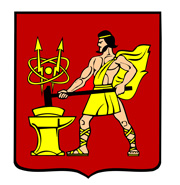 АДМИНИСТРАЦИЯ ГОРОДСКОГО ОКРУГА ЭЛЕКТРОСТАЛЬМОСКОВСКОЙ ОБЛАСТИПОСТАНОВЛЕНИЕ01.02.2019 № 46/2Об установлении цен на платные услуги по основным видам деятельности муниципального учреждения «Централизованная библиотечная система», Муниципального бюджетного учреждения «Культурный центр «Октябрь»и Муниципального бюджетного учреждения культуры «Сельский дом культуры «Елизаветино» и дополнительные платные услуги муниципального учреждения«Централизованная библиотечная система» и Муниципального бюджетного учреждения «Культурный центр «Октябрь»           В соответствии с Федеральным законом от 06.10.2003 № 131-ФЗ «Об общих принципах организации местного самоуправления в Российской Федерации», Порядком установления цен (тарифов), регулирования тарифов (цен), надбавок к тарифам (ценам) на территории городского округа Электросталь Московской области, утвержденным решением Совета депутатов городского округа Электросталь Московской области от 25.09.2014 № 379/72, Положением о порядке оказания платных услуг муниципальными учреждениями сферы культуры, молодежной политики и дополнительного образования в сфере культуры городского округа  Электросталь Московской области, утвержденным постановлением Администрации городского округа Электросталь Московской области от 19.08.2016 №576/10, на основании Перечней государственных (муниципальных) услуг (работ), оказываемых (выполняемых) на платной основе учреждениями сферы культуры Московской области, на 2019 год, утвержденных распоряжением министерства культуры Московской области от 19.12.2018 № 15РВ-140, в целях оказания платных услуг муниципальными учреждениями культуры городского округа Электросталь Московской области,  учитывая фактические и планируемые расходы на организацию деятельности данных учреждений, Администрация городского округа Электросталь Московской области ПОСТАНОВЛЯЕТ:1.  Установить цены на платные услуги по основным видам деятельности:1.1. Муниципального учреждения «Централизованная библиотечная система» городского округа Электросталь Московской области (приложение №1);1.2. Муниципального бюджетного учреждения «Культурный центр «Октябрь» городского округа Электросталь Московской области (приложение №2);1.3. Муниципального бюджетного учреждения культуры «Сельский дом культуры «Елизаветино» городского округа Электросталь Московской области (приложение №3).2. Установить цены на дополнительные платные услуги:2.1. Муниципального учреждения «Централизованная библиотечная система» городского округа Электросталь Московской области (приложение №4);2.2. Муниципального бюджетного учреждения «Культурный центр «Октябрь» городского округа Электросталь Московской области городского округа Электросталь Московской области (приложение №5).               3. Признать утратившими силу постановления Администрации городского округа Электросталь Московской области от 30.12.2015 № 1157/18 «Об установлении цен на платные услуги по основным видам деятельности и дополнительные платные услуги муниципального учреждения  «Централизованная библиотечная система», от  28.02.2018 № 156/2 «Об установлении цен на платные услуги  по основным видам деятельности Муниципального бюджетного учреждения «Культурный центр «Октябрь» и Муниципального бюджетного учреждения культуры «Сельский дом культуры «Елизаветино» и дополнительные платные услуги Муниципального бюджетного учреждения «Культурный центр «Октябрь». 4. Опубликовать настоящее постановление в газете «Официальный вестник» и разместить на официальном сайте городского округа Электросталь Московской области в сети «Интернет»: www.electrostal.ru.5.  Источником финансирования размещения в средствах массовой информации настоящего постановления принять денежные средства, предусмотренные в бюджете городского округа Электросталь Московской области по подразделу 0113 раздела 0100 «Другие общегосударственные вопросы».              6. Установить, что настоящее постановление вступает в силу с момента его опубликования и распространяет свое действие на правоотношения, возникшие с 01.01.2019.              7. Контроль за исполнением настоящего постановления возложить  на  заместителя Главы Администрации городского округа Электросталь Московской области Кокунову М.Ю.Глава городского округа                                                                                              В.Я. Пекарев                                                                                               Приложение №2к постановлению Администрациигородского округа ЭлектростальМосковской области                                                                                               от 01.02.2019 № 46/2Цены на платные услугипо основным видам деятельности Муниципального бюджетного учреждения «Культурный центр «Октябрь» городского округа Электросталь Московской областиПриложение №3к постановлению Администрациигородского округа ЭлектростальМосковской областиот 01.02.2019 № 46/2Цены на платные услуги 
по основным видам деятельности Муниципального бюджетного  учреждения культуры «Сельский дом культуры «Елизаветино»Приложение №4к постановлению Администрациигородского округа ЭлектростальМосковской области                                                                                              от 01.02.2019 № 46/2Цены на дополнительные платные услуги муниципального учреждения «Централизованная библиотечная система» городского округа Электросталь Московской области Приложение №5к постановлению Администрациигородского округа ЭлектростальМосковской области                                                                                               от 01.02.2019 № 46/2Цены на дополнительные платные услуги Муниципального бюджетного учреждения «Культурный центр «Октябрь»  городского округа Электросталь Московской областиПриложение №1к постановлению Администрациигородского округа ЭлектростальМосковской области                                                                                              от 01.02.2019 № 46/2Цены на платные услуги 
по основным видам деятельности муниципального учреждения 
«Централизованная библиотечная система» городского округа Электросталь Московской области № п/пНаименование услугиЕдиница измерения услугиЦена услуги( в рублях)1.Обучение в платных кружках и коллективахОбучение в платных кружках и коллективахОбучение в платных кружках и коллективах1.1.Народный цирк «Дружба» Народный цирк «Дружба» Народный цирк «Дружба» 1.1.- младшая группа с 4 до 7 лет 1 чел. /1месяц/2 раза в неделю25001.1.- средняя группа с 8 лет1 чел. /1месяц/2 раза в неделю20001.2.Танцевальный коллектив  «Силуэт»1 чел. /1месяц/2 раза в неделю2300      1.3.ИзостудияИзостудияИзостудия      1.3.- с 6 до 14 лет   1 чел. /1месяц/2 раза в неделю1200      1.3.- с 15 лет 1 чел. /1 месяц/2 раза в неделю1400  1.4.Коллектив народного творчества 1 чел./1 месяц/2 раза в неделю17001.5.Творческая мастерская/студия 1 чел./1 месяц/2 раза в неделю17001.6.Кружок 1 чел./1 месяц/2 раза в неделю13001.7.Народный танцевальный коллектив 1 чел./1 месяц/2 раза в неделю23001.8.Любительский художественный коллектив 1 чел./1 месяц/2 раза  в неделю17001.9.Эстрадный вокальный коллектив 1 чел./1 месяц/2 раза  в неделю18001.10.Народный вокальный коллектив 1 чел./1 месяц/2 раза в неделю18001.11.Творческая мастерская  «Начало» 1 чел./1 месяц/2 раза в неделю24001.12.Клуб танцевального спорта «Олимп»Клуб танцевального спорта «Олимп»Клуб танцевального спорта «Олимп»1.12.- первый год занятий  1 чел./1 месяц/2 раза в неделю20001.12.- второй год занятий и далее 1 чел./1 месяц/2 раза в неделю25001.12.- взрослая группа 1 чел./1 месяц/1 раз в неделю15002.Организация и проведение культурно-массовых мероприятийОрганизация и проведение культурно-массовых мероприятийОрганизация и проведение культурно-массовых мероприятий2.1.Концерт  любительского объединения, клуба по интересам1 билет/ 1 час-1 час 30 минут (для льготной  категории)502.1.Концерт  любительского объединения, клуба по интересам1 билет / 1 час1002.1.Концерт  любительского объединения, клуба по интересам1 билет / 1 час 30 минут1502.2.Концерт творческого коллектива 1 билет/ 1 час - 2 часа ( для льготной  категории)1002.2.Концерт творческого коллектива 1 билет /1 час2002.2.Концерт творческого коллектива 1 билет / 1час 30 минут – 2 часа2502.3.Рок-концерт 1 билет / до 3 часов4002.3.Рок-концерт 1 билет / свыше 3  часов6002.4.Концерт «Народного», «Образцового»  коллектива 1 билет /1 час2002.4.Концерт «Народного», «Образцового»  коллектива 1 билет /1 час 30 минут2502.4.Концерт «Народного», «Образцового»  коллектива 1 билет /2 часа3502.5.Тематический концерт 1 билет / 1 час2502.5.Тематический концерт 1 билет /1 час 30 минут300 2.6.Тематический праздник (с призами) 1 билет /до 2 часов300 2.6.Тематический праздник (с призами) 1 билет/свыше 2 часов4002.7.Концерт, представление профессиональных коллективов с детской программой1 час150002.7.Концерт, представление профессиональных коллективов с детской программойсвыше 1 часа – 2 часа200002.7.Концерт, представление профессиональных коллективов с детской программойсвыше 2 часов– 3 часа 30 минут350002.8.Концерт профессиональных артистов  1 час200002.8.Концерт профессиональных артистов  свыше 1 часа – 2 часа300002.8.Концерт профессиональных артистов  свыше 2 часов–4 часа 30 минут50000 2.9.Представление профессиональных артистов 1 час15000 2.9.Представление профессиональных артистов свыше 1 часа – 2 часа30000 2.9.Представление профессиональных артистов свыше 2 часов – 3 часа 30 минут600002.10.Спектакль (детский) профессионального театра1 час100002.10.Спектакль (детский) профессионального театрасвыше 1 часа – 2 часа20000 2.10.Спектакль (детский) профессионального театрасвыше 2 часов– 3 часа 30 минут350002.11.Спектакль (взрослый)   профессионального театра 1 час200002.11.Спектакль (взрослый)   профессионального театра свыше 1 часа – 2 часа35000 2.11.Спектакль (взрослый)   профессионального театра свыше 2 часов-  3 часа 30 минут600002.12.Мероприятие в фойе 1 час50002.12.Мероприятие в фойе свыше 1 часа  – 3 часа150002.12.Мероприятие в фойе  1 рабочий день500002.13.Мероприятие в зрительном зале 1 час100002.13.Мероприятие в зрительном зале свыше 1 часа – 3 часа200002.13.Мероприятие в зрительном зале 1 рабочий день500002.14.Проведение мероприятия в фойе (с последующим проведением  в зрительном  зале) 1 час100002.14.Проведение мероприятия в фойе (с последующим проведением  в зрительном  зале) свыше 1 часа  – 3 часа250002.14.Проведение мероприятия в фойе (с последующим проведением  в зрительном  зале) 1 рабочий день 400002.15.Торжественное мероприятие для школ и детских дошкольных образовательных учреждений в зрительном зале            1 час100002.15.Торжественное мероприятие для школ и детских дошкольных образовательных учреждений в зрительном залесвыше 1 часа - 3 часа 150002.16.Торжественное мероприятие для школ и детских дошкольных образовательных учреждений в фойе 1 час 50002.16.Торжественное мероприятие для школ и детских дошкольных образовательных учреждений в фойе свыше 1 часа  - 3 часа 100002.17.Мероприятие  в «зеркальном зале» 1 час10002.17.Мероприятие  в «зеркальном зале» свыше 1 часа  – 3 часа50002.17.Мероприятие  в «зеркальном зале»  1 рабочий день 150002.18.Мероприятие в банкетном зале 1 час10002.18.Мероприятие в банкетном зале свыше 1 часа  – 3 часа25002.18.Мероприятие в банкетном зале 1 рабочий день50002.19.Мероприятие в кафе 1 час 20002.19.Мероприятие в кафе свыше 1 часа - 3 часа 50002.19.Мероприятие в кафе 1 рабочий день 100002.20.Спектакль любительского театрального коллектива (детский)         1 билет    2002.21.Спектакль любительского театрального коллектива (взрослый)          1 билет    3002.22.Выездной концерт 1 мероприятие100002.23.Вечер отдыха «Кому за...» (конкурсы, игровая программа)1 билет / свыше 1 часа– 3 часа7002.23.Вечер отдыха «Кому за...» (праздничная театрализованная программа)1 билет / свыше 3 часов – 5 часов1 0002.24.Театральная  тематическая игровая программа1 билет/ 1 час4002.24.Театральная  тематическая игровая программа1 билет / свыше 1 часа– 2 часа6002.25. Новогоднее представление для детей1 билет / 1 час     30 минут6002.25. Новогоднее представление для детей1 билет /1 час 30 минут/ льготный4002.26.Новогоднее представление для взрослых1 билет /1 час 30 минут5002.27.Новогоднее представление для участников коллективов самодеятельного творчества1 билет /1 час 30 минут    3002.28.Театрализованное представление с концертными номерами1 билет/1 час    30 минут3002.29.Выездное  новогоднее театрализованное  поздравление1 выезд / 30 минут35002.30.Концерт творческих коллективов1 билет / 1 час1 билет/1 час 30 минут3003502.31.Театрализованный утренник для целевой аудитории (в том числе новогодний), вечер отдыха, спектакль:Театрализованный утренник для целевой аудитории (в том числе новогодний), вечер отдыха, спектакль:Театрализованный утренник для целевой аудитории (в том числе новогодний), вечер отдыха, спектакль:2.31.- театрализованный утренник, концерт1 билет/ 1 час3002.31.- театрализованный утренник, концерт1 билет/ 1 час 30 минут    4002.31.- театрализованный утренник с концертными номерами1 час 30минут150002.31.- утренник для школьников среднего возраста (от 50 человек)2 - 3 часа250002.31.- вечер отдыха для школьников  старшего возраста или взрослой аудитории (от 30 человек)1 билет/1 час 30 минут2002.31.- вечер отдыха для школьников  старшего возраста или взрослой аудитории (от 30 человек)1 билет /2 часа3502.31.- развлекательно-игровая программа с дискотекой для школьников старшего и среднего возраста1 билет/1 час 30 минут3002.31.- развлекательно-игровая программа с дискотекой для школьников старшего и среднего возраста1 билет /2 часа4002.31.-развлекательно-игровая программа с концертными номерами и дискотекой для школьников старшего и среднего возраста1 билет/1 час 30 минут    3502.31.-развлекательно-игровая программа с концертными номерами и дискотекой для школьников старшего и среднего возраста1 билет /2 часа4502.32.Фольклорный театрализованный  праздник1 билет / 1 час2002.32.Фольклорный театрализованный  праздник1 билет/свыше 1 часа  – 2часа 3002.33.Конкурсная игровая программа (в т.ч. для семейной аудитории)1 билет / 1 час1502.33.Конкурсная игровая программа (в т.ч. для семейной аудитории)1 билет / 1 час 30 минут2002.34.Праздник, вечер отдыха,  юбилей и прочие мероприятия (сценарно-постановочная работа, игровая, концертная или театрализованная программа, работа звукорежиссера и техническое обеспечение)1 билет /1 час5002.34.Праздник, вечер отдыха,  юбилей и прочие мероприятия (сценарно-постановочная работа, игровая, концертная или театрализованная программа, работа звукорежиссера и техническое обеспечение)1 билет /3 часа7002.34.Праздник, вечер отдыха,  юбилей и прочие мероприятия (сценарно-постановочная работа, игровая, концертная или театрализованная программа, работа звукорежиссера и техническое обеспечение)1 билет /  свыше 3 часов – 5 часов9002.34.Праздник, вечер отдыха,  юбилей и прочие мероприятия (сценарно-постановочная работа, игровая, концертная или театрализованная программа, работа звукорежиссера и техническое обеспечение)2 часа100002.34.Праздник, вечер отдыха,  юбилей и прочие мероприятия (сценарно-постановочная работа, игровая, концертная или театрализованная программа, работа звукорежиссера и техническое обеспечение)3 часа150002.34.Праздник, вечер отдыха,  юбилей и прочие мероприятия (сценарно-постановочная работа, игровая, концертная или театрализованная программа, работа звукорежиссера и техническое обеспечение)свыше 3 часов     – 5 часов  250002.35.Детский выпускной праздник (детский сад, начальная школа)-дополнительное время1 билет /2 часа5002.35.Детский выпускной праздник (детский сад, начальная школа)-дополнительное время1 билет /1 час1002.36.Выпускной бал для учащихся 11-х классов: работа звукорежиссера и техническое обеспечение (с 20:00 до 05:00 часов)1 билет10002.37.Дискотеки:Дискотеки:Дискотеки:-дискотека1 билет/1час200-дискотека1 билет/свыше 1 часа – 3 часа300-дискотека1 билет/ свыше 3 часов  – 5 часов500- дискотека с конкурсной игровой программой1 билет/1час300- дискотека с конкурсной игровой программой1 билет/ свыше 1 часа– 3 часа400- дискотека с конкурсной игровой программой1 билет/ свыше 3 часов – 5 часов700- дискотека с концертными номерами и с  ведущим радио ди-джеем1 билет /3 часа700- дискотека с концертными номерами и с  ведущим радио ди-джеем1 билет / свыше 3 часов – 5 часов1000- дискотека с ведущим радио ди-джеем1 билет /3часа5002.38.Организация отдыха и развлечений для любительских объединений и клубов по интересам:2.38.-  для детей1 билет/ 1 час1502.38.-для взрослых1 билет/1 час2002.39.Тематический вечер с разработкой и написанием сценария, режиссерско-постановочной работой, проведением вечера1 мероприятие  250002.40.Разработка сценария для предприятия, учреждения, организации:2.40.-торжественная, официальная, тематическая часть сценария1 мероприятие15002.40.-тематический сценарий с элементами театрализации1 мероприятие30002.40.- тематический театрализованный сценарий1 мероприятие50002.41.Работа специалистов на вечерах, праздниках и прочих мероприятиях для предприятий, организаций и учреждений:2.41.-ведущий1 час30002.41.-ведущийсвыше 1 часа  – 3 часа50002.41.-культорганизатор, аниматор1 час50002.41.-культорганизатор, аниматорсвыше 1 часа  – 3 часа70002.42.Проведение мастер-классов1 занятие5002.43.Работа балетмейстера - постановщика, хормейстера:-постановка  массового номера без использования костюмов      1 номер  20002.43.- постановка массового номера с использованием костюмов1 номер40002.44.Выступление творческих коллективов на территории города:Выступление творческих коллективов на территории города:Выступление творческих коллективов на территории города:2.44.-вокальный коллектив1 номер5002.44.-хореографический коллектив1 номер10002.44.- коллектив, имеющий звание «Образцовый»,«Народный»1 номер20002.45.Участие в конкурсе, фестивале (организационный сбор)1 мероприятие/ 1 час 30 минут / 1 участник5002.45.Участие в конкурсе, фестивале (организационный сбор)1 мероприятие/ 1 час 30 минут/более 2 участников1 5002.45.Участие в конкурсе, фестивале (организационный сбор)1 мероприятие/ 2 часа 30 минут / 1 участник1 0002.45.Участие в конкурсе, фестивале (организационный сбор)1 мероприятие/ 2 часа 30 минут / более  2 участников2 5002.45.Участие в конкурсе, фестивале (организационный сбор)1 мероприятие/ свыше 2 часов 30 минут /1участник1 5002.45.Участие в конкурсе, фестивале (организационный сбор)1 мероприятие/ свыше 2 часов 30 минут/ более 2 участников3 5002.46.Организация и проведение семинаров, конференций, собраний, тематических вечеров, выставок1 билет/1 час3002.46.Организация и проведение семинаров, конференций, собраний, тематических вечеров, выставок1 час25002.46.Организация и проведение семинаров, конференций, собраний, тематических вечеров, выставоксвыше 1 часа – 3 часа30002.46.Организация и проведение семинаров, конференций, собраний, тематических вечеров, выставок1 рабочий день6000№ п\пНаименование  услугиЕдиница измеренияуслугиЦенауслуги( в рублях)Обучение в платных кружках и коллективахОбучение в платных кружках и коллективахОбучение в платных кружках и коллективахОбучение в платных кружках и коллективах1.Оздоровительная группа танцевальной аэробики1 чел. /1месяц2 раза в неделю6002.Кружок эстетического и интеллектуального развития ребёнка1 чел. /1месяц     2 раза в неделю6003.Кружок рисования 1 чел. /1месяц     2 раза в неделю800Организация и проведение культурно-массовых мероприятийОрганизация и проведение культурно-массовых мероприятийОрганизация и проведение культурно-массовых мероприятийОрганизация и проведение культурно-массовых мероприятий4.Детская развлекательная программа1 билет205.Детская  праздничная программа1 час18006.Театрализованное представление для детей1 билет507.Вечер отдыха  для молодёжи (диско-танцевальные программы) 1 билет508.Организация и проведение семинаров, конференций, собраний, тематических вечеров, выставок1 час1100№ п/пНаименование услугиЕдиница измерения услугиЦена услуги (в рублях)1.Информационно-библиографическое  обслуживание пользователейИнформационно-библиографическое  обслуживание пользователейИнформационно-библиографическое  обслуживание пользователей1.1.Предоставление информационных услуг по изучению иностранных языков:- индивидуальное- групповое1 час1 час5002001.2.Редактирование списка литературы к научным работам1 литературное издание51.3.Составление каталогов книг, периодических изданий, рукописей, архивных документов1 библиографическое описание51.4.Составление аннотации на документ1 документ151.5.Пересылка информации по факсу:- местная- междугородная-международная1 страница документа1015501.6.Компьютерные услугиКомпьютерные услугиКомпьютерные услуги1.6.1Отправка электронной почты1 лист10 1.6.2Прослушивание музыкального фонда библиотеки на компьютере                1 час           101.6.3Просмотр видеоматериалов  из фонда библиотеки на компьютере1 час101.6.4Запись документов, материалов из базы данных на электронный носитель пользователя1 документ101.7.Консультационное обслуживаниеКонсультационное обслуживаниеКонсультационное обслуживание1.7.1Консультация программиста1 консультация/30 минут501.7.2Консультация по поиску в правовых базах данных1 документ501.7.3Консультация по поиску в Интернете1 документ501.7.4Предоставление информационных услуг по повышению компьютерной грамотности, в т.ч. работа в социальных сетях, сети Интернет, правовых базах данных1 чел/ 1 месяц/4 занятия/1 час 30 минут1 чел./ 1 занятие/1 час8002001.8.Выдача читательских билетов1 читательский билет101.9.Повторная выдача читательских билетов1 читательский билет1001.10.Реализация продукции библиотеки (печатной, на электронном носителе)Реализация продукции библиотеки (печатной, на электронном носителе)Реализация продукции библиотеки (печатной, на электронном носителе)1.10.1Реализация списанной и исключенной из фондов печатной продукции 1 документ101.10.2Реализация выпущенной библиотекой продукции (брошюры, буклеты, библиографические справочники и указатели):- печатная продукция- электронная продукция1 издание1 диск301201.11.Создание учебных презентаций, слайд-шоу  для пользователей библиотек1  слайд302.Тиражирование1 страница формата А-4 (до 10 экземпляров)102.Тиражирование1 страница формата А-4 (свыше 10 экземпляров)53.Выдача  книг и печатных изданий под залог1 месяц/1 издание (в зависимости от его стоимости)от 100      до 10003.1.Использование книг и печатных изданий сверх нормативных сроков1 день/ 1 издание54.Проведение  культурно-массовых мероприятий в рамках социального партнерства4.-  без технического обеспечения1 час 5004.-  с предоставлением  технического обеспечения1 час 6005.Проведение занятий  в кружках1 чел./ 1 занятие/1 час 30 минут          506.Проведение мастер-классов  1 чел./1 час         1007.Проведение занятий с детьми во время оказания библиотечных услугвзрослым (услуга «Библионяня»)   1 ребенок /1 час         100№ п/пНаименование услугиЕдиница измерения услугиЦена услуги( в рублях)1.Предоставление во временное пользование: Предоставление во временное пользование: Предоставление во временное пользование: 1.- сценических костюмов 1 костюм/  1 сутки 10001.- ростовых кукол 1 костюм/  1 сутки20002.Предоставление видеооборудования (экран, проектор) и работа видеооператора1 час20003.Выезд звукорежиссера со звуковой аппаратурой мощностью 1 кВт1 час30004.Запись фонограмм в студии звукозаписи: Запись фонограмм в студии звукозаписи: Запись фонограмм в студии звукозаписи: 4.-вокалист1 песня5004.-обработка вокальной фонограммы1 песня10004.- ансамбль (одновременно) 1 песня10004.- обработка фонограммы ансамбля1 песня25004.-ансамбль (запись каждого исполнителя) 1 песня30004.-обработка фонограммы каждого исполнителя 1 песня50005.Предоставление звукового оборудования в фойе 1 час100005.Предоставление звукового оборудования в фойе свыше 1 часа– 3 часа200005.Предоставление звукового оборудования в фойе 1 рабочий день300006.Предоставление звукового оборудования в зрительном зале 1 час150006.Предоставление звукового оборудования в зрительном зале свыше 1 часа – 3 часа250006.Предоставление звукового оборудования в зрительном зале 1 рабочий день 350007.Предоставление переносного звукового оборудования1 рабочий день15000